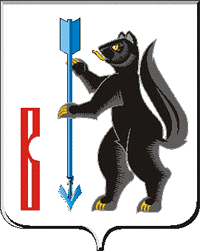 АДМИНИСТРАЦИЯГОРОДСКОГО ОКРУГА ВЕРХОТУРСКИЙП О С Т А Н О В Л Е Н И Еот 22.11.2021г. № 859г. ВерхотурьеО внесении изменений в муниципальную программу городского округа Верхотурский «Развитие физической культуры и спорта в городском округе Верхотурский до 2025 года», утвержденную постановлением Администрации городского округа Верхотурский от 30.09.2019г. № 802 «Об утверждении муниципальной программы городского округа Верхотурский «Развитие физической культуры и спорта в городском  округе Верхотурский до 2025 года»В соответствии с Федеральным законом от 06 октября 2003 № 131-ФЗ «Об общих принципах организации местного самоуправления в Российской Федерации», постановлением Администрации городского округа Верхотурский от 30.06.2021г. № 500 «Об утверждении Порядка формирования и реализации муниципальных программ городского округа Верхотурский», Решением Думы городского округа Верхотурский от 21.10.2021г. № 58 «О внесении изменений в Решение Думы городского округа Верхотурский от 11 декабря 2020 года № 60 «О бюджете городского округа Верхотурский на 2021 год и плановый период 2022 и 2023 годов», в целях повышения доступности и качества услуг, оказываемых населению в сфере физической культуры и спорта, руководствуясь Уставом городского округа Верхотурский,ПОСТАНОВЛЯЮ:1.В муниципальную программу городского округа Верхотурский «Развитие физической культуры и спорта в городском округе Верхотурский до 2025 года», утвержденную постановлением Администрации городского округа Верхотурский от 30.09.2019г. № 802 «Об утверждении муниципальной программы городского округа Верхотурский «Развитие физической культуры и спорта в городском округе Верхотурский до 2025 года», внести следующие изменения:1) в паспорте муниципальной программы городского округа Верхотурский «Развитие физической культуры и спорта в городском округе Верхотурский до 2025 года» разделы «Перечень основных целевых показателей муниципальной программы» и «Объемы финансирования муниципальной программы по годам реализации» изложить в следующей редакции:2) План мероприятий по выполнению муниципальной программы городского округа Верхотурский «Развитие физической культуры и спорта в городском округе Верхотурский до 2025» изложить в новой редакции (Приложение № 1).2.Опубликовать настоящее постановление в информационном бюллетене «Верхотурская неделя» и разместить на официальном сайте городского округа Верхотурский.3.Контроль исполнения настоящего постановления оставляю за собой.Главагородского округа Верхотурский                                                   А.Г. ЛихановОбъемы финансирования муниципальной программы по годам реализации, тыс. рублей     ВСЕГО: 129119,0 тыс. руб.Объемы финансирования муниципальной программы по годам реализации, тыс. рублей     из них местный бюджет: 44928,1 тыс. руб.2020 – 7543,6 тыс. руб.2021 – 7382,9 тыс. руб.2022 – 7605,9 тыс. руб.2023 – 1904,3 тыс. руб.2024 – 5583,0 тыс. руб.2025 – 14908,4 тыс. руб.Объемы финансирования муниципальной программы по годам реализации, тыс. рублей     из них областной бюджет: 84190,9 тыс. руб.2020 – 141,4 тыс. руб.2021 – 120,9 тыс. руб.2022 – 0 тыс. руб.2023 – 0 тыс. руб.2024 – 0 тыс. руб.2025 – 83928,6 тыс. руб.